О внесении изменений в решение в решение Совета Бойкопонурского сельского поселения Калининского района от 29 ноября 2019 года № 18 «О передаче полномочий по осуществлению внутреннего муниципального финансового контроля в сфере бюджетных правоотношений»В целях обеспечения соблюдения бюджетного законодательства Российской Федерации и иных нормативных правовых актов, регулирующих бюджетные правоотношения, в соответствии с пунктом 1 части 1 статьи 14, частью 4 статьи 15 Федерального закона от  06.10.2003 № 131-ФЗ «Об общих принципах организации органов местного самоуправления», статьями 265, 269.2 Бюджетного кодекса Российской Федерации и Уставом Бойкопонурского сельского поселения Калининского района, Совет Бойкопонурского сельского поселения Калининского района  р е ш и л:1. Внести в решение Совета Бойкопонурского сельского поселения Калининского района от 29 ноября 2019 года № 18 «О передаче полномочий по осуществлению внутреннего муниципального финансового контроля в сфере бюджетных правоотношений» следующие изменения:1.1. Дополнить п. 1 абзацем  следующего содержания:- контроль в сфере закупок, предусмотренный законодательством Российской Федерации о контрактной системе в сфере закупок товаров, работ, услуг для обеспечения государственных и муниципальных нужд.4. Контроль за выполнением настоящего решения оставляю за собой.5. Решение вступает в силу со дня его официального опубликования.Председательствующий сессии СоветаБойкопонурского сельского поселения                                             Калининского района                                                                                А.В. Чуклин   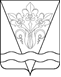 СОВЕТ  БОЙКОПОНУРСКОГО СЕЛЬСКОГО ПОСЕЛЕНИЯСОВЕТ  БОЙКОПОНУРСКОГО СЕЛЬСКОГО ПОСЕЛЕНИЯСОВЕТ  БОЙКОПОНУРСКОГО СЕЛЬСКОГО ПОСЕЛЕНИЯСОВЕТ  БОЙКОПОНУРСКОГО СЕЛЬСКОГО ПОСЕЛЕНИЯСОВЕТ  БОЙКОПОНУРСКОГО СЕЛЬСКОГО ПОСЕЛЕНИЯСОВЕТ  БОЙКОПОНУРСКОГО СЕЛЬСКОГО ПОСЕЛЕНИЯСОВЕТ  БОЙКОПОНУРСКОГО СЕЛЬСКОГО ПОСЕЛЕНИЯКАЛИНИНСКОГО РАЙОНАКАЛИНИНСКОГО РАЙОНАКАЛИНИНСКОГО РАЙОНАКАЛИНИНСКОГО РАЙОНАКАЛИНИНСКОГО РАЙОНАКАЛИНИНСКОГО РАЙОНАКАЛИНИНСКОГО РАЙОНАРЕШЕНИЕРЕШЕНИЕРЕШЕНИЕРЕШЕНИЕРЕШЕНИЕРЕШЕНИЕРЕШЕНИЕот__25.12.2019_№__25___хутор Бойкопонурахутор Бойкопонурахутор Бойкопонурахутор Бойкопонурахутор Бойкопонурахутор Бойкопонурахутор Бойкопонура